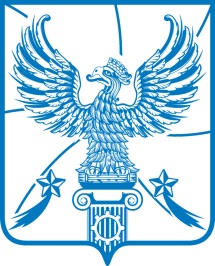 Муниципальное дошкольное образовательное учреждениедетский сад общеразвивающего вида № 6 «Белоснежка» муниципального образования городской округ Люберцы Московской области140013, Российская Федерация, Московская область, г. Люберцы, ул. Наташинская, д. 14,    тел. 8 (498) 505 94-94/ 8 (903) 264-82-78 e-mail: mbdou6@bk.ru сайт http://lubermbdou6.edumsko.ru/ проект на тему: «Мексика»                                                       Провела воспитатель:                                                                                            Абдулгаджиева. А. А                проект исследовательско-познавательный на тему:                                                               «Мексика»Одной из важнейших задач современной дошкольной педагогики, является приобщение детей к истокам народной культуры, которая в свою очередь решает ряд задач, таких как: патриотическое, художественно-эстетическое, музыкальное, нравственное, физическое развитие детей. Перед нами открывается новый мир, на который мы смотрим по-иному. Мир, в котором  живут другие народы, со своими традициями и обрядами.  Отсюда и возникла идея создания проекта “Мексика ”.  И с помощью данного проекта, мы постараемся знакомить детей с загадочной страной. Участники проекта: Дети, педагоги, родители воспитанников.Направление проекта: Воспитание нравственно-патриотических чувств, менталитета дошкольников посредством приобщения к другим народам, народным традициям.Возраст детей, участников проекта: Дети средней группы 4-5лет.Цель проекта: Знакомство детей с Мексикой, народными традициями.Задачи проекта:Оптимизировать работу с родителями детей дошкольного возраста. дать детям представление о том, что такое “традиции”, «менталитет», познакомить с Мексикой;укрепить материально-техническую 6азу для работы по данному направлению;развивать интерес к истории, культуре, традициям в жизни людей; развивать творческую активность, поисковую деятельность; знакомство с кухней Мексики.познакомить с играми разных народов.Вид проекта: исследовательско-познавательный.Предполагаемый результат:Для детей:  Создание мини-музея   Изготовление книжки «Мексика»  Совершенствование научно-исследовательской деятельности детей среднего дошкольного возраста;Для педагогов:Развивать социально профессиональную компетентность.разработать проект;приобщение родителей к участию в жизни детского сада.Подготовительный этап:Подбор материала по Мексике.Рассматривание рисунков, фотографий, иллюстраций о Мексике.Знакомство с литературными произведениями. Приобретение дидактических и настольных игр.Знакомство подвижными играми разных народов.Рассматривание плакатов. Просмотр видеоматериалов.Основной этап работы:Изготовление детьми совместно с родителями кукол .Подвижные игры народов мира .Изготовление детьми совместно с родителями маракасов, раскрашивание отличительных символов (лошади, попугая и бабочки.)(Мастер класс) Развлечение по ознакомлению с народами Мексики.Использование демонстрационного материала «Народы мира»Дидактические и настольные игры. Викторина.Пополнение и обновление атрибутов к сюжетно – ролевым играм.Дегустация национального блюда.Заключительный этап:Создание книжки, выставки.Закрепление знаний детей о народах Мексики, их традициях, национальной одежде, кухне, подвижных играх.Ознакомление педагогов ДОУ с результатами работы над проектомОбмен опытом. Итог: Проявили интерес к истории мексиканского народа.Дети ознакомились с традициями Мексики.   В заключение можем сказать, что Мексика многонациональная, интересная страна, где живут разные народы, с уникальными традициями.     Фото отчет к            проекту 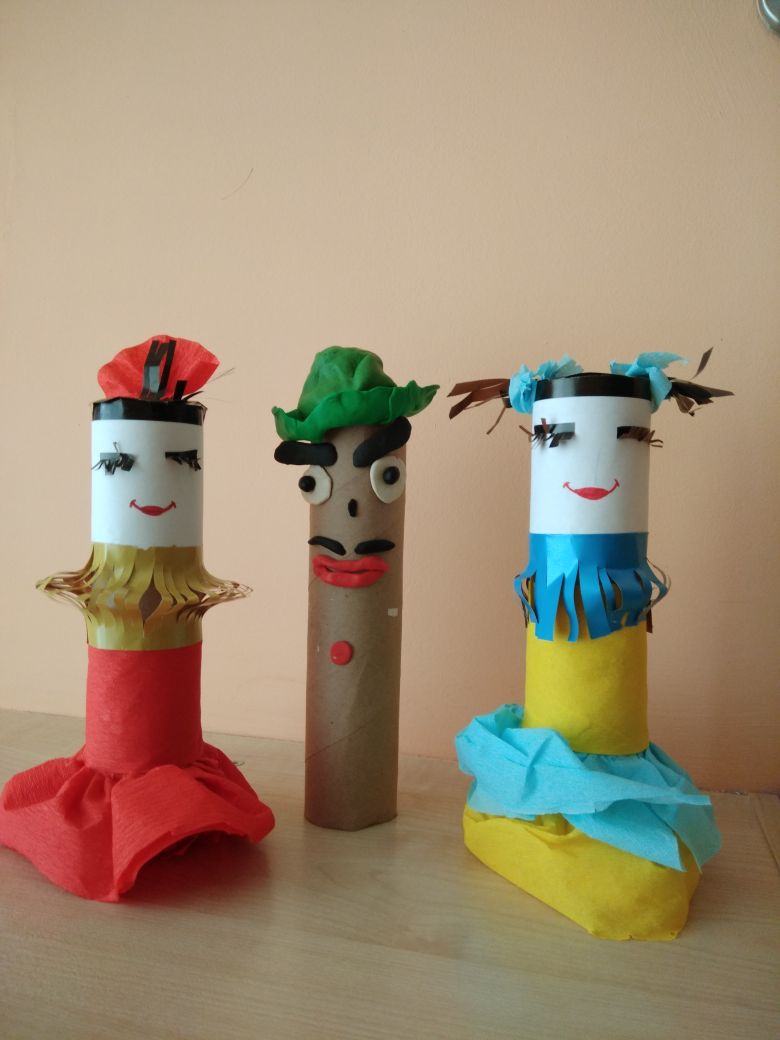 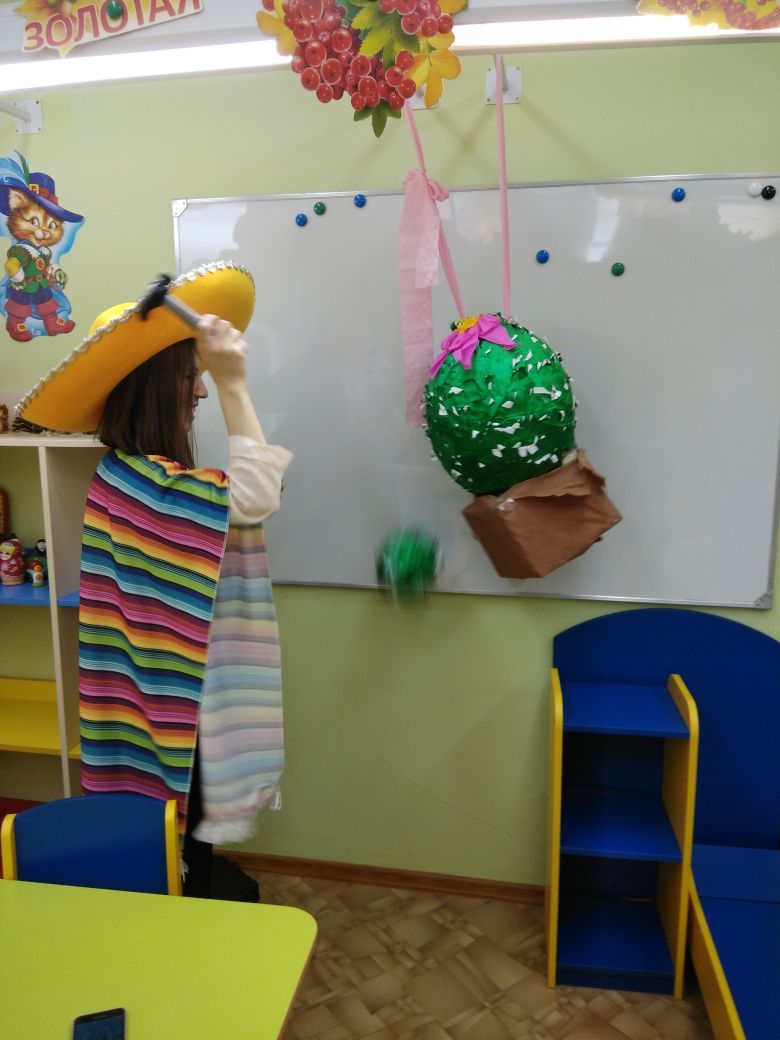 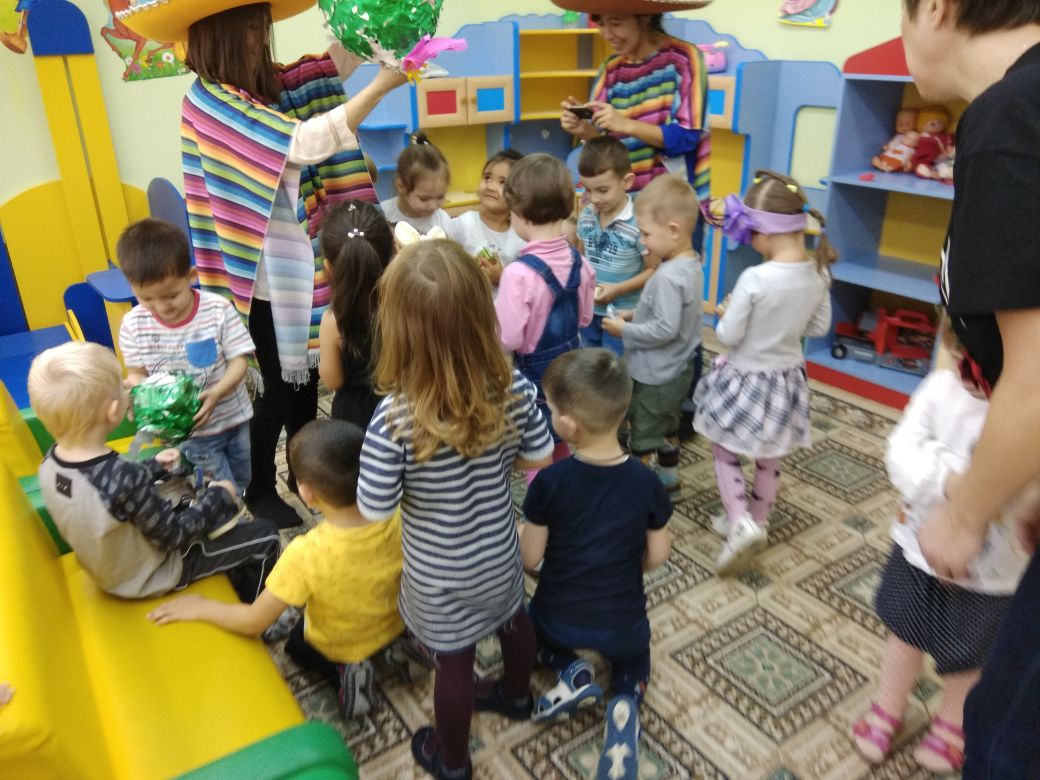 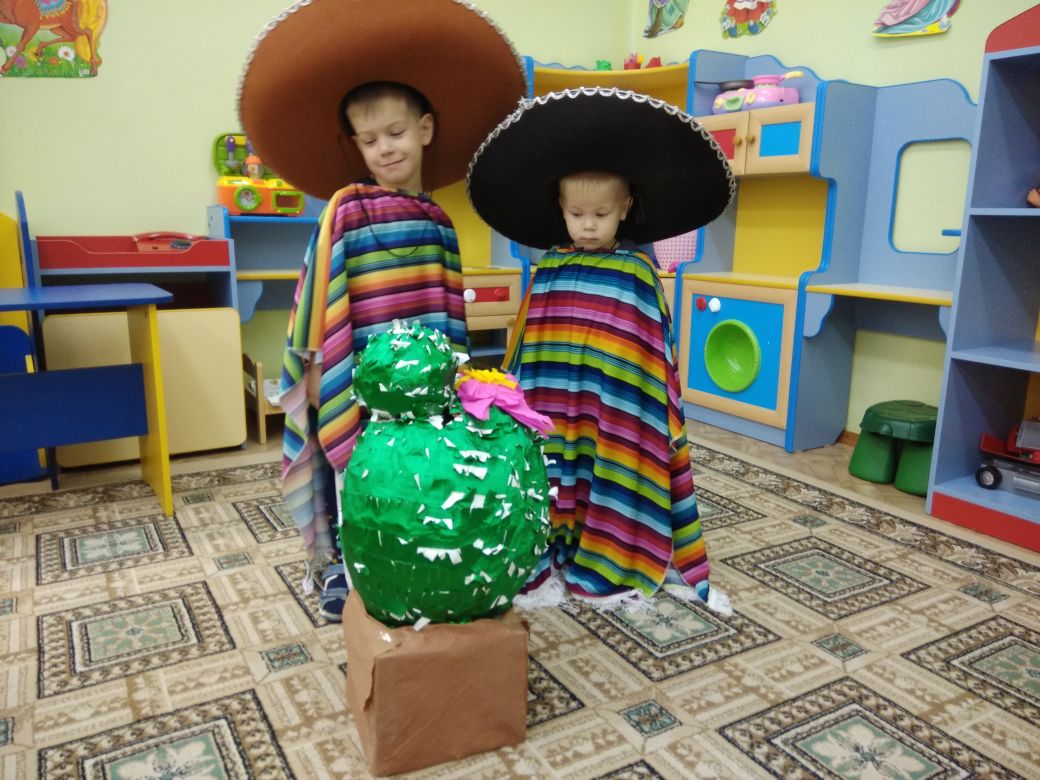 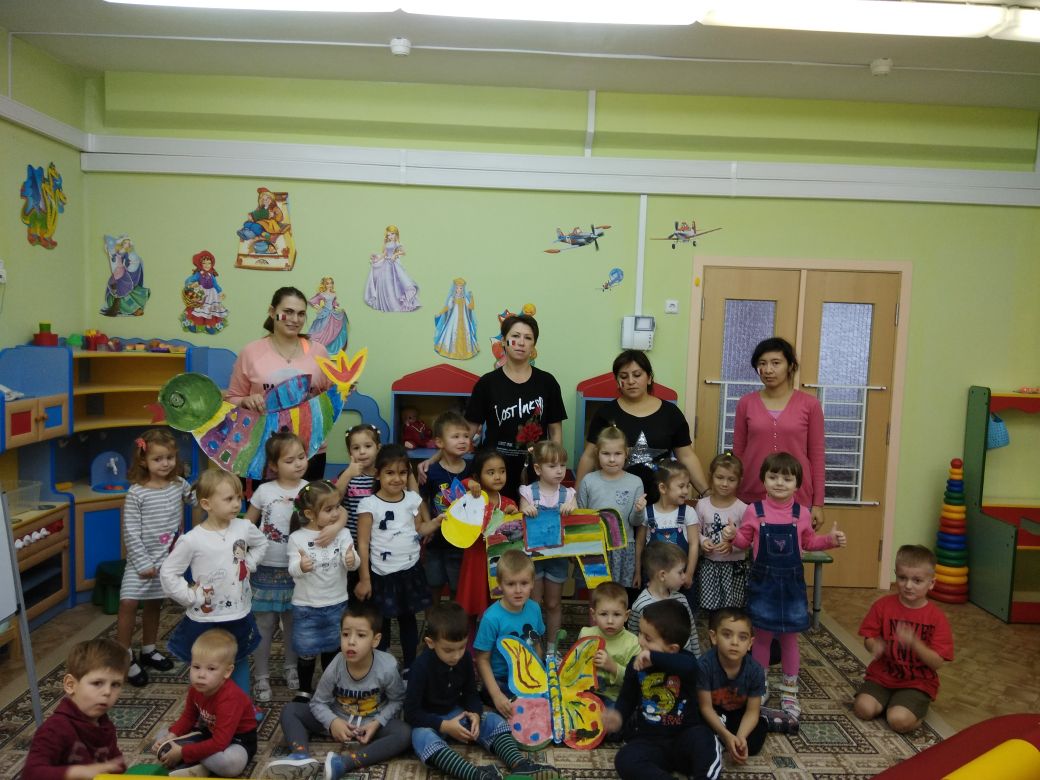 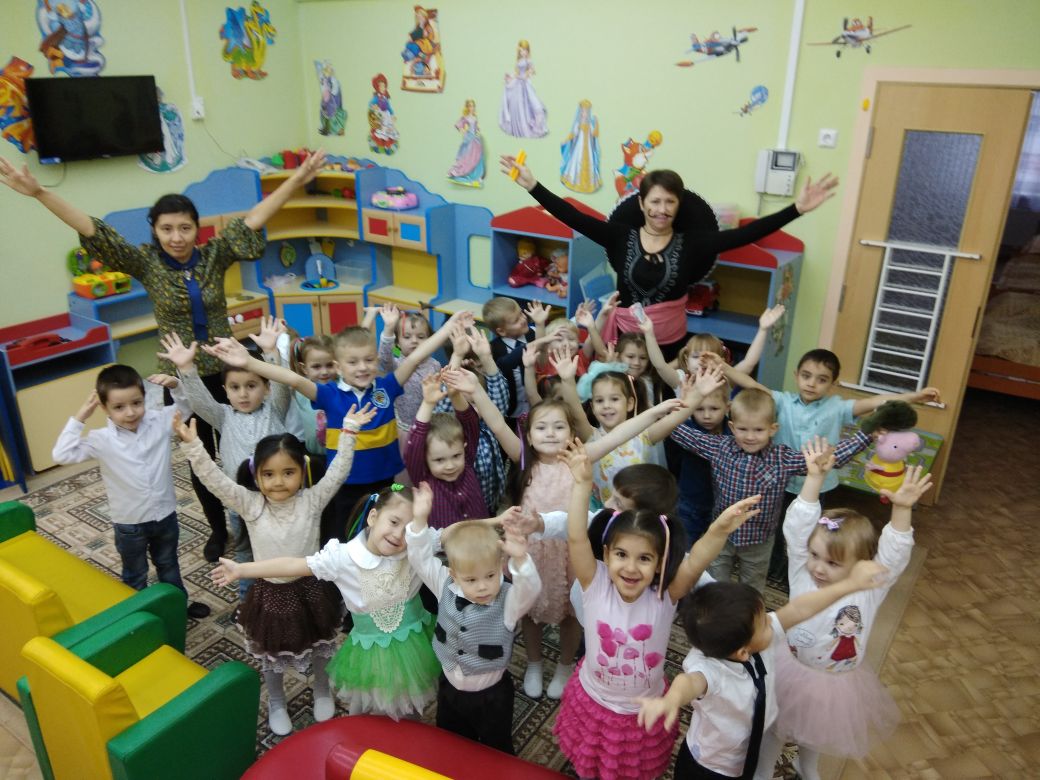 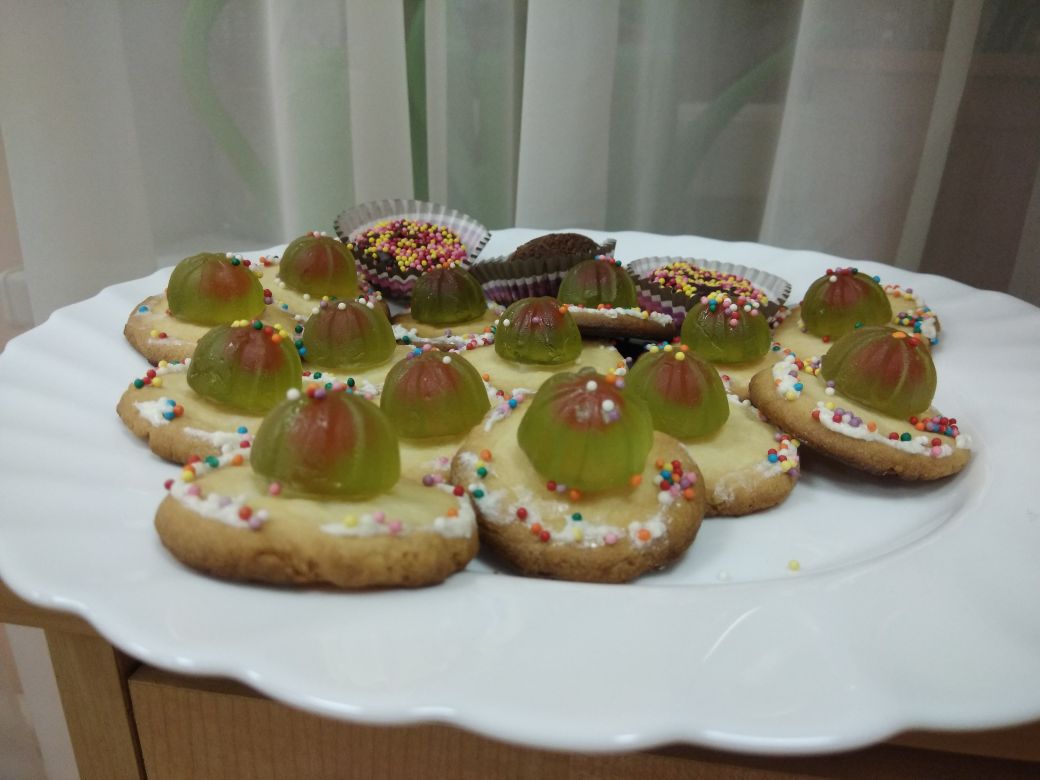 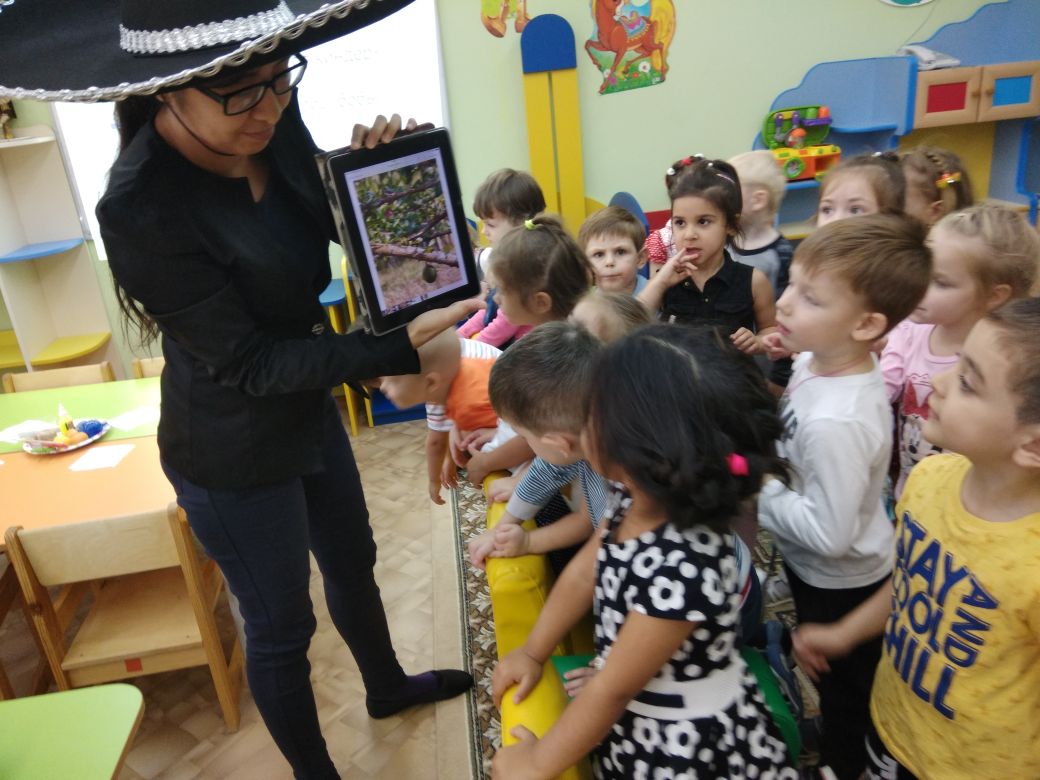 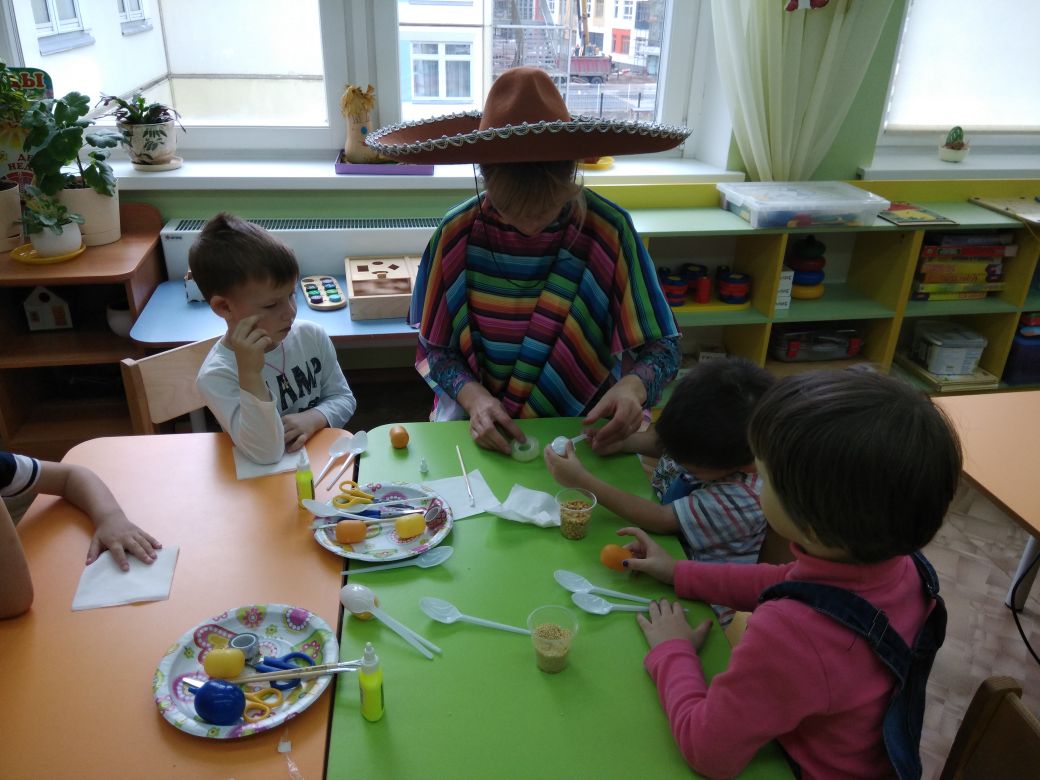 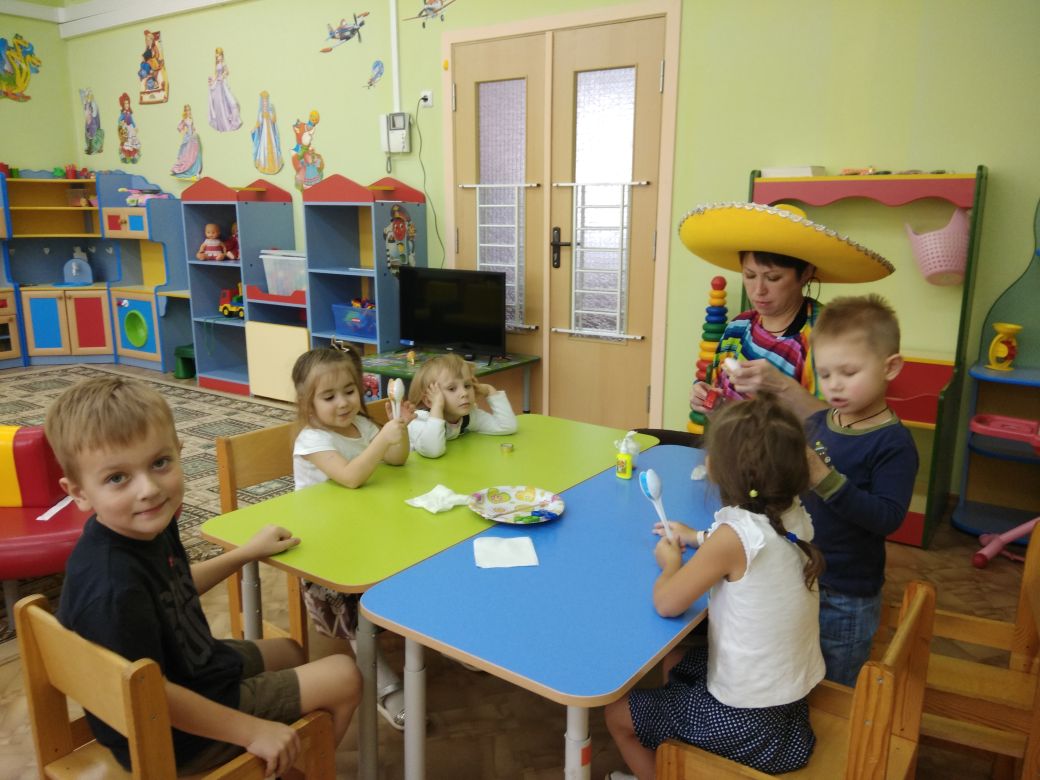 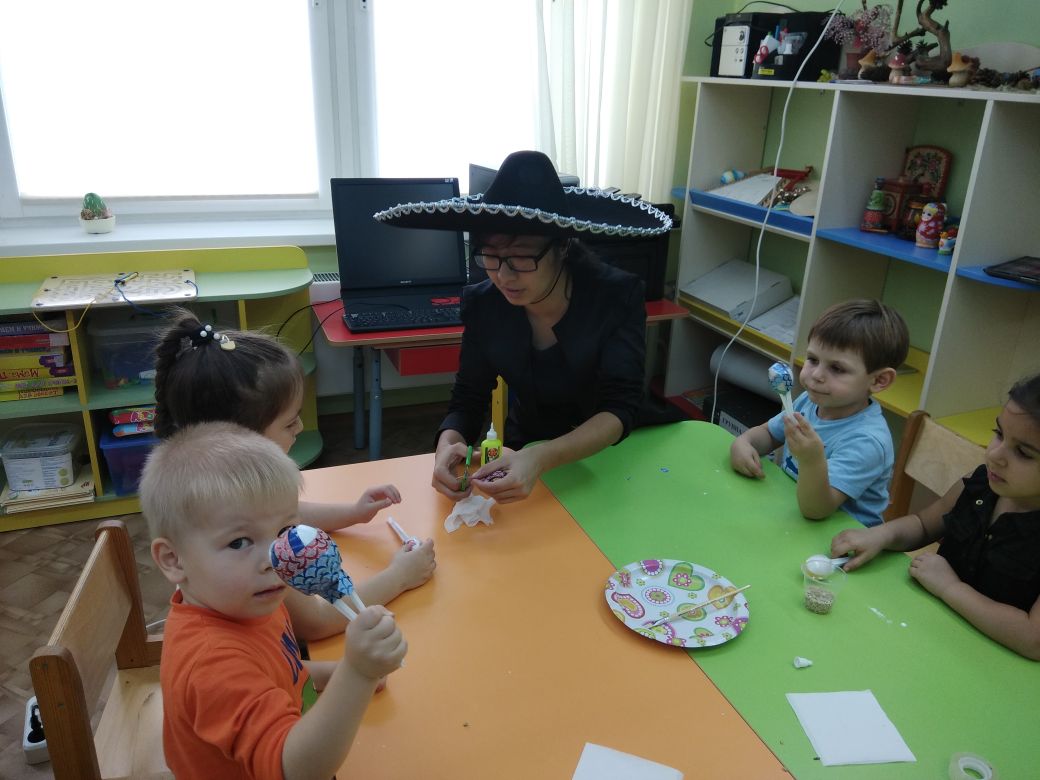 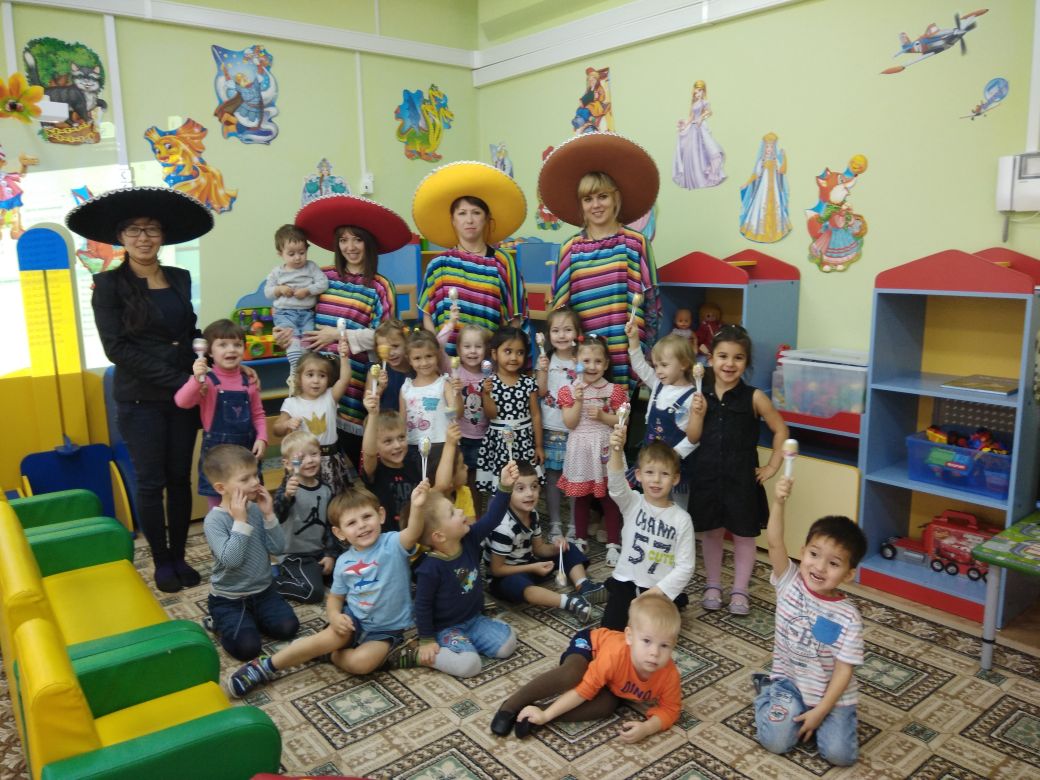 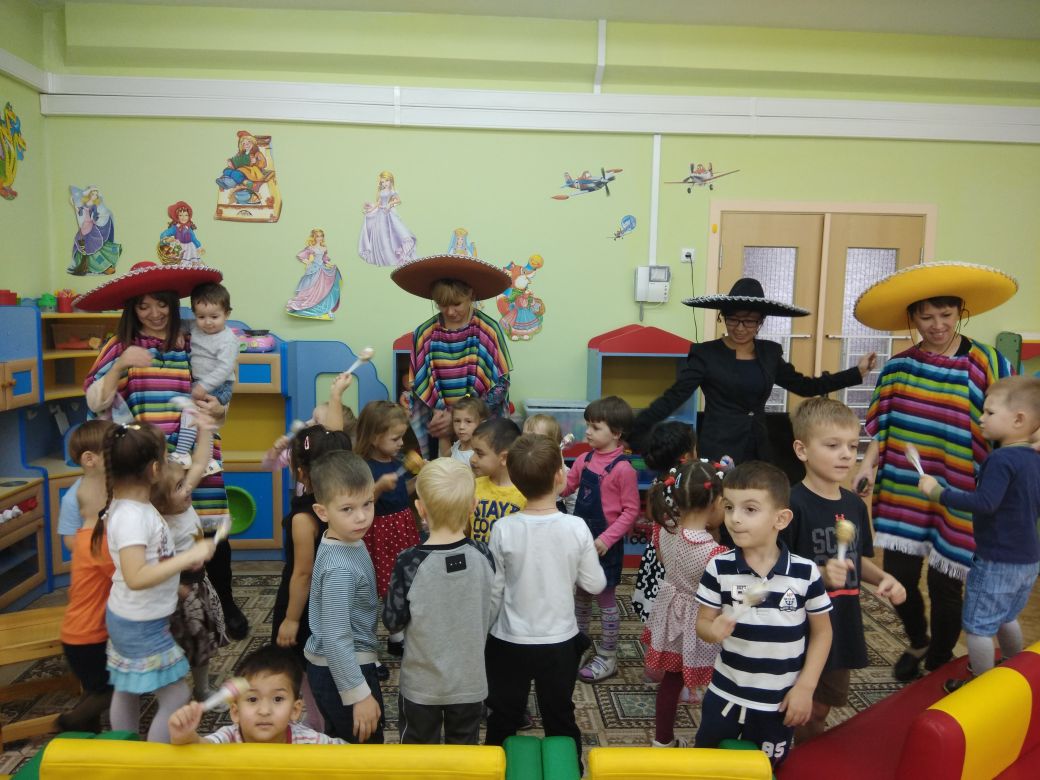 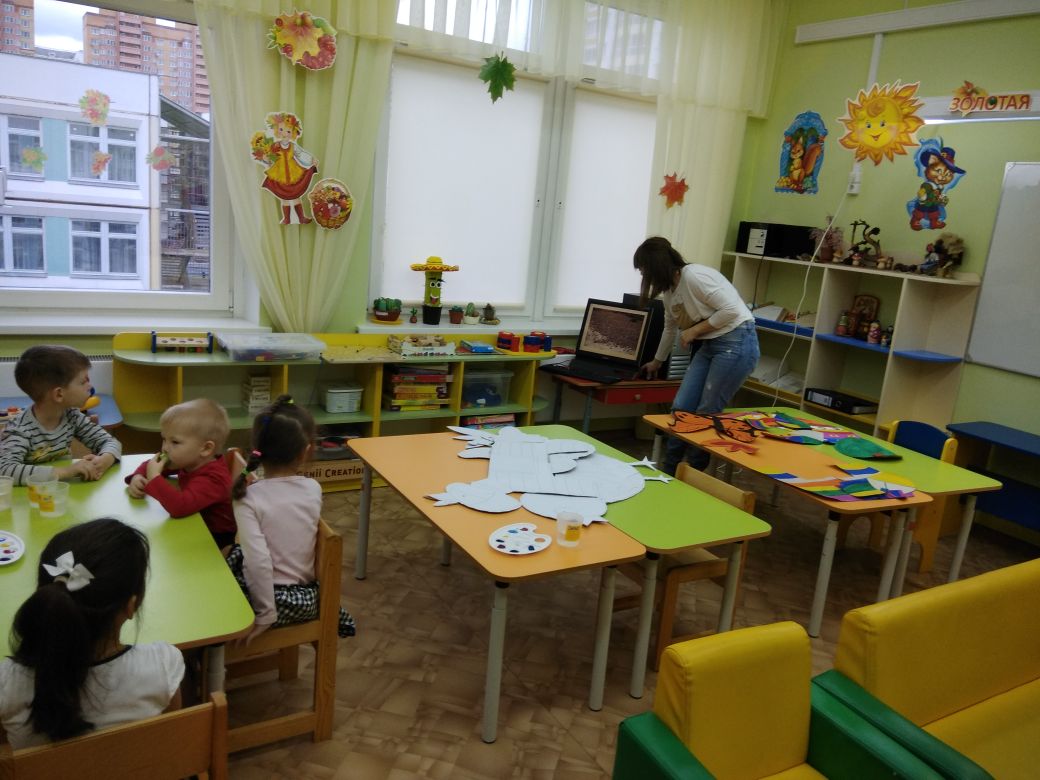 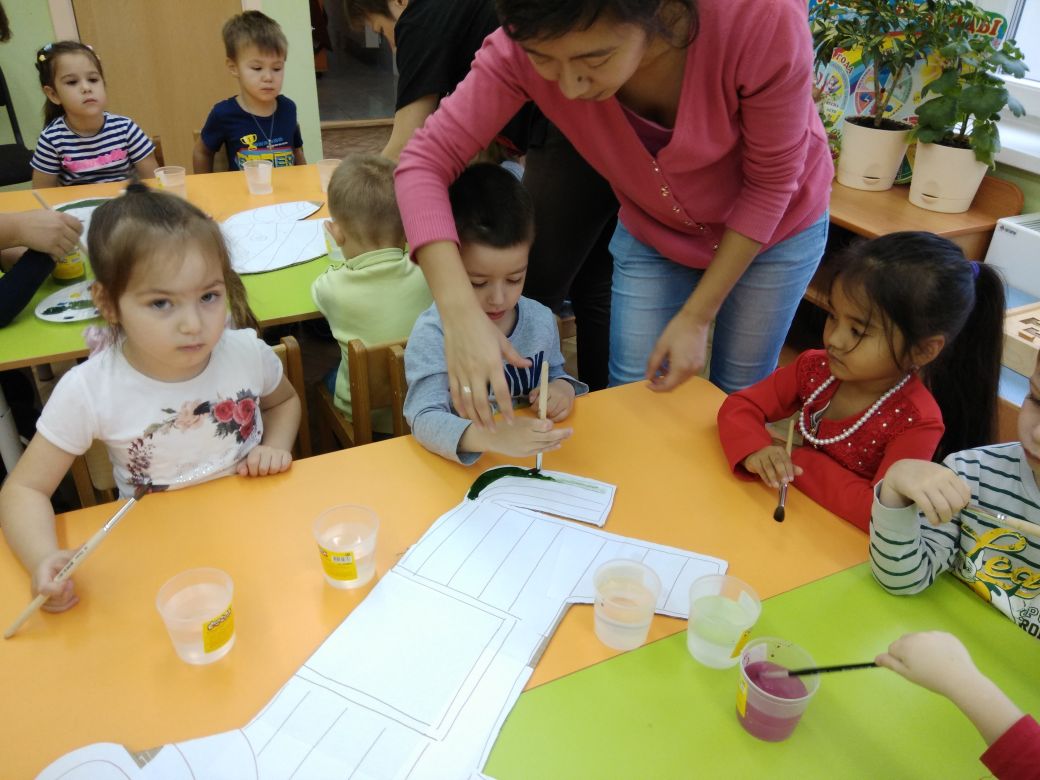 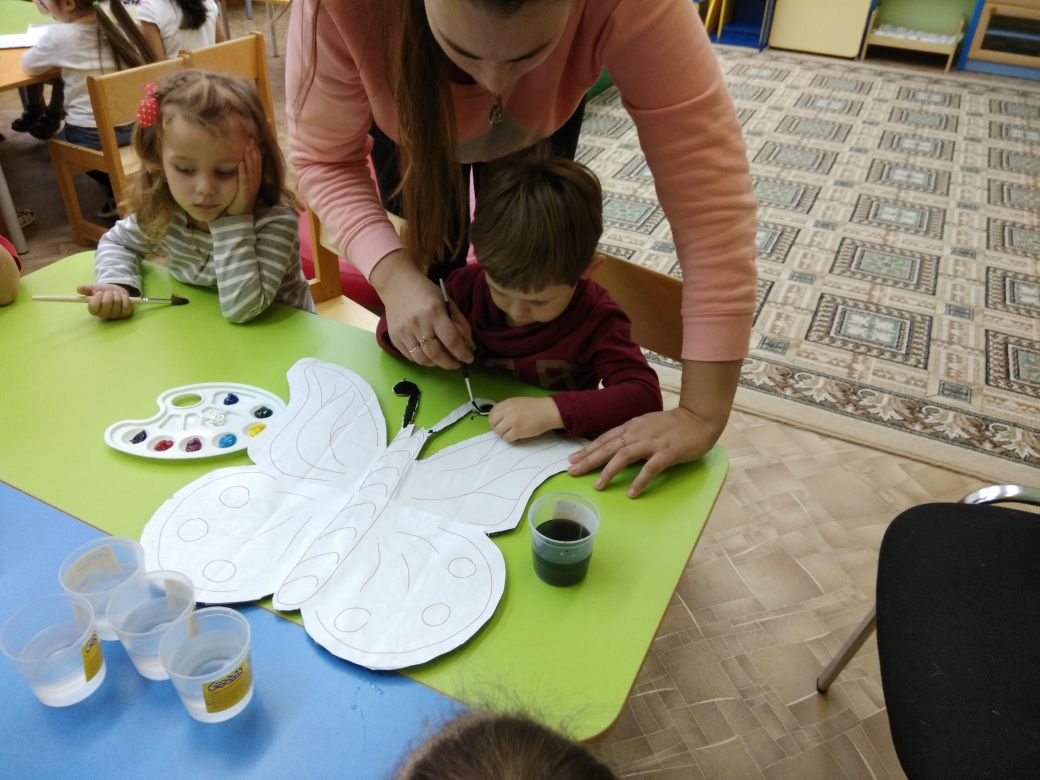 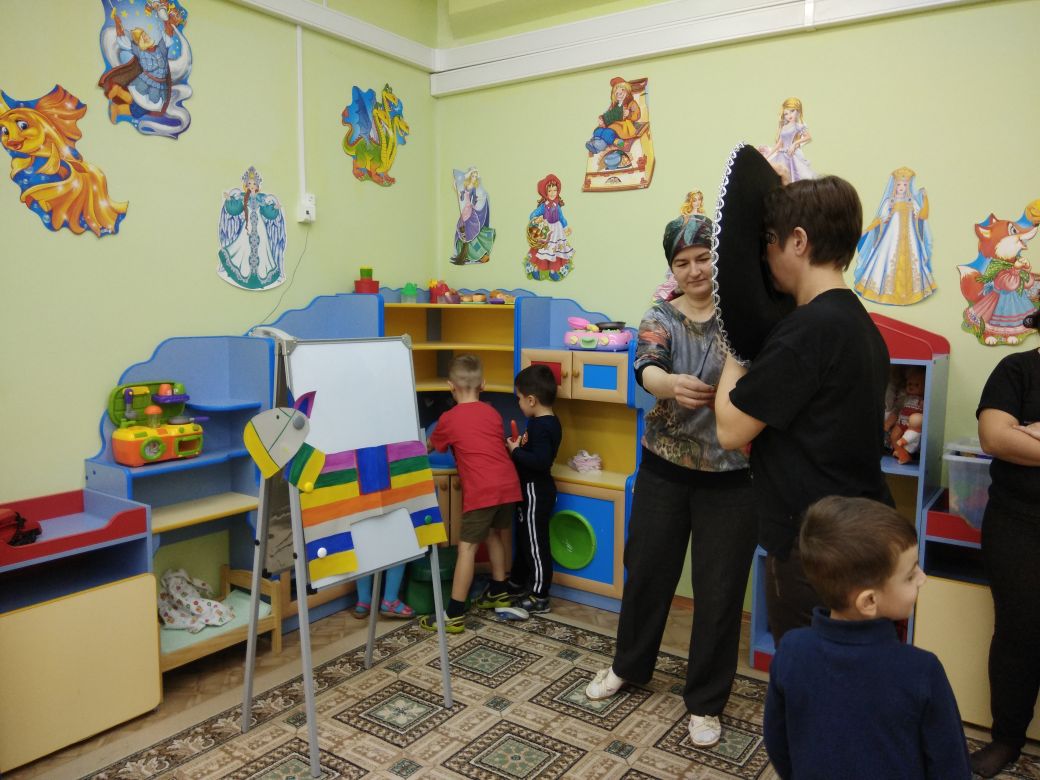 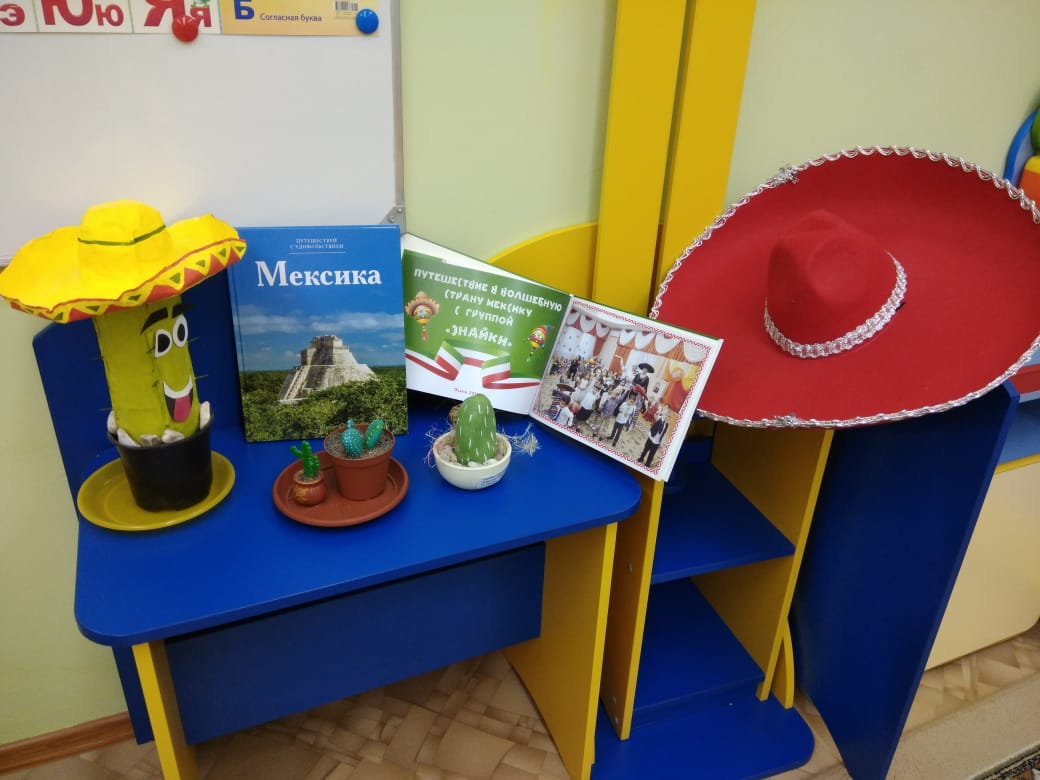 